Liesbeth Korthals AltesProf.dr. E.J. (Liesbeth) Korthals Altes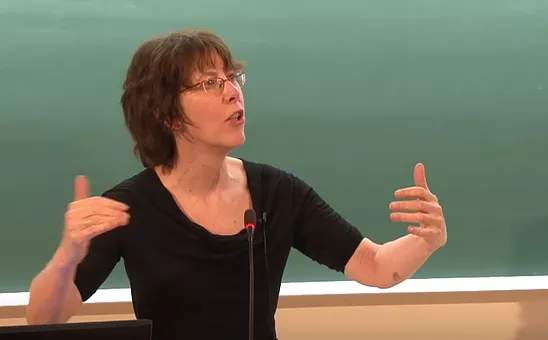 Ethos and Narrative Interpretation: The Negotiation of Values in Fiction (Frontiers of Narrative)Le Salut Par La Fiction?Sens, valeurs et narrativite dans Le Roi des Aulnes de Michel Tournier. (Faux Titre 64)The New Georgics: Rural and Regional Motifs in the Contemporary European Novel (European Studies 18)“17 works in 79 publications in 3 languages and 1,880 library holdings” - https://www.worldcat.org/identities/lccn-no00092922/Kniha se zaměřuje na studenty a vědce, kteří se zajímají o pohledy na literaturu.Otázky:Proč se obtěžujeme s literárními texty a jejich autory? Jak literární texty a jejich autoři zajišťují svůj význam ve světě internetu a televize?Za jakých podmínek by čtenáři přikládali důležitost Ethosu postavy nebo vypravěče, či spíše autorově?Jaký aspekt autorství by měli na mysli?Jak by různá připisování Ethosu ovlivnila interpretaci a hodnocení díla?Jak něčí klasifikace žánru textu a autorův Ethos (upřímný, ironický, autoritativní) ovlivní interpretaci a hodnocení knihy, kterou člověk čte?Cíle:Zohlednit různorodost připisování Ethosu čtenářů, která je často přehlížena, ale je často doložena ideologicky, či eticky kontroverzními pracemi.Doufá, že přispěje k odhalování stop Ethosu v literárních příbězíchHlavním cílem je navrhnout rekonstrukci sociálně zakódovaných cest, kterými tlumočníci (včetně autora) hodnotí EthosZostřit citlivost tlumočníka na vodítka používaná k prokázání upřímnosti, spolehlivosti nebo autority narativních hlasů a autorů.